ΤΕΧΝΙΚΗ ΕΚΘΕΣΗΑ. 	Μελέτη σκοπιμότηταςΗ παρούσα μελέτη αφορά στην προμήθεια και τοποθέτηση εξοπλισμού  για την αναβάθμιση  των  παρακάτω παιδικών χαρών:ΠΑΙΔΙΚΗ ΧΑΡΑ ΚΛΕΙΣΟΥΡΑΣΠΑΙΔΙΚΗ ΧΑΡΑ ΜΕΛΙΑΝΩΝ Σκοπός της παρέμβασης είναι η ανάπλαση, τόσο λειτουργικά όσο και αισθητικά, των παραπάνω παιδικών χαρών  με την αντικατάσταση του υπάρχοντος εξοπλισμού (παιχνίδια, καθίσματα, κάδοι απορριμμάτων κλπ) και τις αναγκαίες επισκευαστικές εργασίες σύμφωνα με τις προϋποθέσεις και τις προδιαγραφές που έχει ορίσει το Υπουργείο Εσωτερικών με την υπ ’αριθμόν 28492/11-05-2009 Υπουργική Απόφαση (ΦΕΚ Β 931/18-05-2009) και την αναθεώρηση αυτής υπ’ αριθμόν 27934/2014, καθώς και τα ευρωπαϊκά πρότυπα ασφαλείας και πιστοποίησης ΕΝ1176:2008 και ΕΝ1177:2008 και τις ισχύουσες εθνικές τεχνικές προδιαγραφές.  Στόχος  είναι η δημιουργία ασφαλών χώρων παιχνιδιού.Β. 	Υφιστάμενη κατάστασηΟι  παιδικές χαρές των Τοπικών Κοινοτήτων του Δήμου Ζηρού , δεν πληρούν βασικές προδιαγραφές ασφαλείας, γεγονός που τις καθιστά ακατάλληλες για τους χρήστες. Δεδομένου ότι οι χώροι στερούνται προδιαγραφών ασφαλείας, καθίσταται σαφές πως δεν μπορούν να πιστοποιηθούν σύμφωνα με τις απαιτήσεις των ευρωπαϊκών προτύπων ασφαλείας EN1176:2008 και ΕΝ 1177:2008 και την Υπουργική Απόφαση 28492/11-05-2009 (ΦΕΚ Β 931/18-05-2009) και την αναθεώρηση αυτής 27934/2014. Τα σημαντικότερα προβλήματα αφορούν τον υφιστάμενο εξοπλισμό, ο οποίος είναι παλιός, παρουσιάζει λειτουργικά προβλήματα κυρίως λόγω κακής συντήρησης και λανθασμένης χρήσης ενώ δεν υπάρχει η απαραίτητη περίφραξη που παρέχει την απαιτούμενη ασφάλεια στους χρήστες-παιδιά. Τα παιχνίδια και ο αστικός εξοπλισμός που είναι εγκατεστημένος στους χώρους, έχουν υποστεί φθορές που καθιστούν την αποκατάστασή τους αδύνατη. Σύμφωνα με όλα τα παραπάνω, προκύπτει η ανάγκη τοποθέτηση νέου ασφαλούς, πιστοποιημένου εξοπλισμού, που να περιλαμβάνει δραστηριότητες για όλες τις ηλικιακές ομάδες, με στόχο την αναβάθμιση των χώρων  και την πιστοποίησή τους από την Επιτροπή Ελέγχου Παιδικών Χαρών.Όσον αφορά, στο θέμα της καταλληλότητας των προτεινόμενων   παιδικών χαρών, πληρούνται οι ελάχιστες απαιτήσεις ασφάλειας.Γ. 	Επιδιωκόμενο αποτέλεσμαΟι χώροι της  παιδικής χαράς θα παραδοθούν σε κατάσταση πλήρους και απρόσκοπτης λειτουργίας, με τον προδιαγραφόμενο εξοπλισμό πλήρως τοποθετημένο και έτοιμο προς χρήση. Πριν και μετά  την ολοκλήρωση των προτεινόμενων παρεμβάσεων, θα παραδοθούν στην Υπηρεσία οι απαιτούμενες πιστοποιήσεις, τα βιβλία συντηρήσεων και εγχειρίδιο περιοδικής συντήρησης, καθώς και οποιοδήποτε επιπλέον έγγραφο ή πιστοποιητικό άλλο απαιτείται από την νομοθεσία.Στις υποχρεώσεις του προμηθευτή περιλαμβάνονται, χωρίς πρόσθετη επιβάρυνση του Δήμου, το κόστος μεταφοράς του εξοπλισμού και η συναρμολόγηση των οργάνων έτοιμα προς χρήση. Μετά την ολοκλήρωση των παιδικών χαρών και την έκδοση του Πιστοποιητικού Συμμόρφωσης στην τεχνική υπηρεσία θα παραδοθεί για κάθε παιδική χαρά ξεχωριστός φάκελος που θα περιέχει τα αναφερόμενα στο τμήμα Δ. Παράδοση της μελέτης. Πρέπει να τονιστεί ότι η προμήθεια θα θεωρηθεί εκτελεσμένη όταν και μόνο εκδοθεί Πιστοποιητικό Συμμόρφωσης για τις παιδικές χαρές από πιστοποιημένο φορέα που θα οριστεί από τον ανάδοχο.26/2/2020Η ΣυντάξασαΜάστορα ΕυσταθίαΠΕ Χημικών ΜηχανικώνΕΛΛΗΝΙΚΗ ΔΗΜΟΚΡΑΤΙΑ	Ν. ΠΡΕΒΕΖΑΣΔΗΜΟΣ ΖΗΡΟΥΔ/νση: Τεχνικών Υπηρεσιών, Περιβάλλοντος & Πολεοδομίας Τμήμα Τεχνικών ΈργωνΤαχ. Δ/νση:  Πλατεία ΓεννηματάΦιλιππιάδα  Τ.Κ. 48200ΤΗΛ/FAX: 2683360618Αριθ. Μελέτης: 2/2020ENEΡΓΕΙΑ  : «Προμήθεια και τοποθέτηση οργάνων και εξοπλισμού σε παιδικές χαρές Δήμου Ζηρού    (ΠΡΟΓΡΑΜΜΑ ΦΙΛΟΔΗΜΟΣ ΙΙ)                           Αρ. 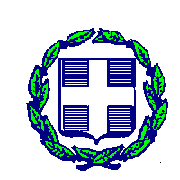 